Colour multiples of 3.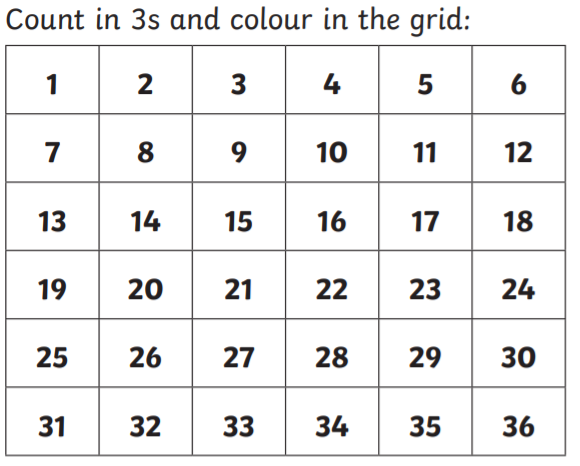 Complete the number sentences below: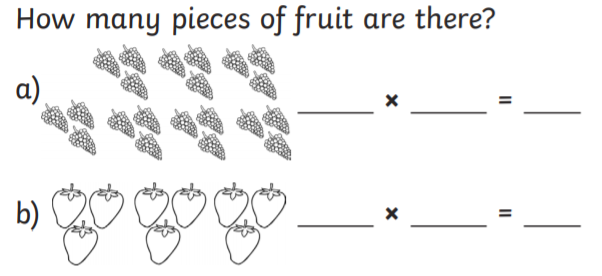 Answer the questions below: 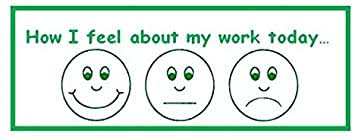 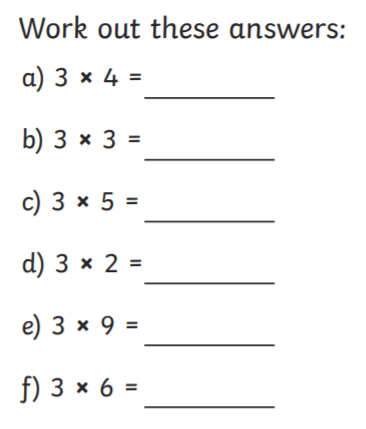 